Lasers and Intense Light Sources Safety Course for Medical and Surgical Applications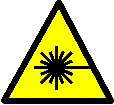 Approved by the British Medical Laser AssociationSouthampton General Hospital A course aimed at clinicians, nurses, ODPs, medical physicists, technicians and others working with medical, surgical or ophthalmic lasers.Covering all aspects of the ‘Core of Knowledge’ defined in the MHRA Guidance on the safe use of lasers, intense light source systems and LEDs in medical, surgical, dental and aesthetic practices.Characteristics of laser radiationLaser hazards and interactions with tissueSafety procedures and hazard control methodsLegislation and safety standardsRisk assessment and quality assuranceCost: 					£175 for NHS and charities					£210 for other providersFor further information contact:	Ms Clare JoyPrincipal Clinical Scientist in Radiation ProtectionDepartment of Medical PhysicsSouthampton General HospitalTel: 023 8120 4947Fax: 023 8120 4117Email: radprot@uhs.nhs.uk  Booking form overleafLasers and Intense Light Sources Safety Course Booking FormCancellation Policy: No refunds within 10 working days of course but alternative delegates can be substituted at any timeYour details:Your details:Your details:Your details:Your details:Your details:Your details:Your details:Your details:Name: Name: Tel No: Tel No: Address for correspondence:Address for correspondence:Postcode:Postcode:Email:Email:What lasers do you work with?What lasers do you work with?What lasers do you work with?What lasers do you work with?What lasers do you work with?What lasers do you work with?What applications do you use these lasers for?What applications do you use these lasers for?What applications do you use these lasers for?What applications do you use these lasers for?What applications do you use these lasers for?What applications do you use these lasers for?Please list your dietary requirements:Please list your dietary requirements:Please list your dietary requirements:Please list your dietary requirements:Please list your dietary requirements:Please list your dietary requirements:Payment: Payment: Payment: Payment: Payment: Payment: Payment: Payment: Payment: £175 (NHS Trust or charity)£175 (NHS Trust or charity)£175 (NHS Trust or charity)£210 (incl VAT ie not NHS Trust or charity)£210 (incl VAT ie not NHS Trust or charity)£210 (incl VAT ie not NHS Trust or charity)£210 (incl VAT ie not NHS Trust or charity)I wish to pay by: (please tick one box only)I wish to pay by: (please tick one box only)I wish to pay by: (please tick one box only)I wish to pay by: (please tick one box only)I wish to pay by: (please tick one box only)I wish to pay by: (please tick one box only)I wish to pay by: (please tick one box only)I wish to pay by: (please tick one box only)I wish to pay by: (please tick one box only)ChequeChequeChequeChequeChequeChequeChequeChequePayable to:Payable to:University Hospital Southampton NHS Foundation TrustUniversity Hospital Southampton NHS Foundation TrustUniversity Hospital Southampton NHS Foundation TrustUniversity Hospital Southampton NHS Foundation TrustUniversity Hospital Southampton NHS Foundation TrustUniversity Hospital Southampton NHS Foundation TrustCredit Card Payments (please complete all details)Credit Card Payments (please complete all details)Credit Card Payments (please complete all details)Credit Card Payments (please complete all details)Credit Card Payments (please complete all details)Credit Card Payments (please complete all details)Credit Card Payments (please complete all details)Credit Card Payments (please complete all details)Card type:Card type:Expiry Date:Card Number:Card Number:Last 3 digits of security code:Last 3 digits of security code:Start Date:Cardholder Name:Cardholder Name:Cardholder Address:Cardholder Address:Invoice (please complete all details)Invoice (please complete all details)Invoice (please complete all details)Invoice (please complete all details)Invoice (please complete all details)Invoice (please complete all details)Invoice (please complete all details)Invoice (please complete all details)Purchase Order No:Purchase Order No:Name: Name: Telephone No:Telephone No:Email:Email:Invoice Address:Invoice Address:Completed forms must be returned a week before course date:Completed forms must be returned a week before course date:Completed forms must be returned a week before course date:Completed forms must be returned a week before course date:Completed forms must be returned a week before course date:Completed forms must be returned a week before course date:Completed forms must be returned a week before course date:Completed forms must be returned a week before course date:Completed forms must be returned a week before course date:Email:RadProt@uhs.nhs.uk  ORRadProt@uhs.nhs.uk  ORRadProt@uhs.nhs.uk  ORRadProt@uhs.nhs.uk  ORRadProt@uhs.nhs.uk  ORRadProt@uhs.nhs.uk  ORRadProt@uhs.nhs.uk  ORRadProt@uhs.nhs.uk  ORPost:Ms Clare JoyDept of Medical Physics Southampton General Hospital, MP 29Tremona RoadSouthampton, SO16 6YDMs Clare JoyDept of Medical Physics Southampton General Hospital, MP 29Tremona RoadSouthampton, SO16 6YDMs Clare JoyDept of Medical Physics Southampton General Hospital, MP 29Tremona RoadSouthampton, SO16 6YDMs Clare JoyDept of Medical Physics Southampton General Hospital, MP 29Tremona RoadSouthampton, SO16 6YDMs Clare JoyDept of Medical Physics Southampton General Hospital, MP 29Tremona RoadSouthampton, SO16 6YDMs Clare JoyDept of Medical Physics Southampton General Hospital, MP 29Tremona RoadSouthampton, SO16 6YDMs Clare JoyDept of Medical Physics Southampton General Hospital, MP 29Tremona RoadSouthampton, SO16 6YDMs Clare JoyDept of Medical Physics Southampton General Hospital, MP 29Tremona RoadSouthampton, SO16 6YD